Publicado en FT. LAUDERDALE, FL  el 22/07/2020 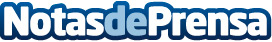 Kaya Holdings, Inc. entra en una asociación estratégica con el U.S.-Israeli Cannabis Innovation LabKaya Holdings, Inc., ("KAYS" o la "Compañía") (OTCQB.KAYS), la primera empresa estadounidense que cotiza en bolsa que integra verticalmente la venta al por menor, el cultivo y el procesamiento de cannabis, anunció hoy que ha formado una asociación estratégica con Day Three Labs ("DTL"), un laboratorio de innovación y desarrollo de cannabis con sede en Denver, CO, que realiza operaciones de investigación científica en Ra'anana, en las afueras de Tel Aviv, IsraelDatos de contacto:Kaya Holdings, Inc.Kaya Holdings, Inc.Nota de prensa publicada en: https://www.notasdeprensa.es/kaya-holdings-inc-entra-en-una-asociacion_1 Categorias: Internacional Industria Farmacéutica Franquicias Industria Alimentaria Medicina alternativa http://www.notasdeprensa.es